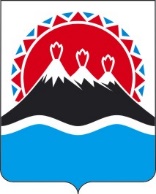 МИНИСТЕРСТВО ФИНАНСОВ КАМЧАТСКОГО КРАЯПРИКАЗг. Петропавловск-КамчатскийВ соответствии с пунктом 6 статьи 23 Бюджетного кодекса Российской Федерации ПРИКАЗЫВАЮ:1. Утвердить перечень кодов видов источников финансирования дефицитов бюджетов, главными администраторами которых являются органы государственной власти Камчатского края, органы управления территориальными государственными внебюджетными фондами и (или) находящиеся в их ведении казенные учреждения согласно приложению к настоящему приказу.2. Настоящий приказ вступает в силу после дня его официального опубликования и распространяется на правоотношения, возникшие с 1 января 2022 года.Приложение к приказу Министерства финансов Камчатского краяот [Дата регистрации] № [Номер документа]Перечень кодов видов источников финансирования дефицитов бюджетов, главными администраторами которых являются органы государственной власти Камчатского края, органы управления территориального фонда обязательного медицинского страхования Камчатского края и (или) находящиеся в их ведении казенные учреждения[Дата регистрации]№[Номер документа]Об утверждении перечня кодов видов источников финансирования дефицитов бюджетов, главными администраторами которых являются органы государственной власти Камчатского края, органы управления территориального фонда обязательного медицинского страхования Камчатского края и (или) находящиеся в их ведении казенные учреждения Министр финансов Камчатского края[горизонтальный штамп подписи 1]    А.Н. БутылинКод вида источникаНаименование кода вида источникаПо коду 01 03 01 00 02 0000 710 «Привлечение кредитов из других бюджетов бюджетной системы Российской Федерации бюджетами субъектов Российской Федерации в валюте Российской Федерации»По коду 01 03 01 00 02 0000 710 «Привлечение кредитов из других бюджетов бюджетной системы Российской Федерации бюджетами субъектов Российской Федерации в валюте Российской Федерации»0001 710Бюджетные кредиты, предоставленные бюджетам субъектов Российской Федерации на пополнение остатка средств на счете бюджета2700 710Бюджетные кредиты, предоставленные бюджетам субъектов Российской Федерации на финансовое обеспечение реализации инфраструктурных проектов2800 710Бюджетные кредиты, предоставленные бюджетам субъектов Российской Федерации для погашения долговых обязательств субъекта Российской Федерации (муниципального образования) в виде обязательств по государственным (муниципальным) ценным бумагам и кредитам, полученным субъектом Российской Федерации (муниципальным образованием) от кредитных организаций, иностранных банков и международных финансовых организацийПо коду 01 03 01 00 02 0000 810 «Погашение бюджетами субъектов Российской Федерации кредитов из других бюджетов бюджетной системы Российской Федерации в валюте Российской Федерации»По коду 01 03 01 00 02 0000 810 «Погашение бюджетами субъектов Российской Федерации кредитов из других бюджетов бюджетной системы Российской Федерации в валюте Российской Федерации»0001 810Бюджетные кредиты, предоставленные бюджетам субъектов Российской Федерации на пополнение остатка средств на счете бюджета2700 810Бюджетные кредиты, предоставленные бюджетам субъектов Российской Федерации на финансовое обеспечение реализации инфраструктурных проектов2800 810Бюджетные кредиты, предоставленные бюджетам субъектов Российской Федерации для погашения долговых обязательств субъекта Российской Федерации (муниципального образования) в виде обязательств по государственным (муниципальным) ценным бумагам и кредитам, полученным субъектом Российской Федерации (муниципальным образованием) от кредитных организаций, иностранных банков и международных финансовых организаций